2017/2018学年中国政府奖学金-国别双边项目招生流程Application for 2017/2018 Chinese Government Scholarship-Bilateral Program2017/2018学年中国政府奖学金-国别双边项目的招生的具体信息可参考以下中英文网址：http://www.csc.edu.cn/studyinchina/scholarshipdetail.aspx?cid=93&id=3065 (中文);http://campuschina.org/scholarshipdetailen.aspx?cid=97&id=3157 （英文）。The information about application for 2017/2018 Chinese Government Scholarship- Bilateral Program can be referred on the following websites:http://www.csc.edu.cn/studyinchina/scholarshipdetail.aspx?cid=93&id=3065 (in Chinese);http://campuschina.org/scholarshipdetailen.aspx?cid=97&id=3157 (in English）.申请人通过中国使馆教育组申请奖学金支持。请提供申请人简历（含详细个人情况、联系方式、教育背景、汉语水平证明等）。使馆教育组审核通过后，通过电子邮件向符合条件的申请者颁发中国政府奖学金资助证明。Apply for Chinese Government Scholarship through the Education Section, Embassy of P.R. China. Please attach a CV/resume (personal data, contact details, educational background, etc.) to your application. After review of the applications the Embassy will offer the qualified applicants Award Letters for Chinese Government Scholarship by email. 申请者持奖学金资助证明自行与中国奖学金院校联系，申请获得院校颁发的预录取通知书。Apply for conditional offers from Chinese higher education institutions. Please contact higher education institutions entitled to admitted Chinese Government Scholarship students that you choose to study at and send them Award Letter for Chinese Government Scholarship.申请人在中国国家留学基金委网上招生系统（http://www.csc.edu.cn/studyinchina或 http://www.campuschina.org）注册并填写网上申请。机构代码为3481，具体可参考附件：中国政府奖学金信息系统使用指南。如果已获多份预录取通知书，应在注册时确定一所拟就读院校。Register at http://www.csc.edu.cn/studyinchina or http://www.campuschina.org. Finish online application. The agency number is 3481, and instructions could be referred to the attachment: Instructions of the Chinese Government Scholarship Information System. If more than one conditional offer has been received, choose one university that you are going to study.2017年中国政府奖学金信息系统升级后，所有申请材料需要在信息系统在线提交电子版。由于升级后的系统首次运行，申请人仍需同时提交纸质申请材料。申请人于2017年4月1日前完成网上申请，2017年4月10日前将纸质申请材料（含预录取通知书）提交使馆或Stipendium Hungaricum Scholarship。使馆地址：Education Section of the Embassy of P.R. China, 1068 Budapest, Varosligeti fasor 20-22, Hungary 。Since the information system has been updated, the application documents should be submitted online electronically. Because the updated system has been applied for the first time, applicants also should submit paper documents of application materials at the same time. Applicants should finish the online application before April 1st, 2017 and deliver the paper documents to the Embassy or Stipendium Hungaricum Scholarship before April 10th, 2017. Mail address of the Embassy: Education Section of the Embassy, 1068 Budapest, Varosligeti fasor 20-22, Hungary.经留学基金委批准后即可获得中国政府奖学金资助来华学习，并发给《录取通知书》和《外国留学人员来华签证申请表》（JW201表）。   CSC will send the Admission Notice and Visa Application Form for Study in China (JW201) to the accepted candidates through the Embassy.后附：中国政府奖学金信息系统使用指南(中英文)Attachment: Instructions of Chinese Government Scholarship Information System (in Chinese and English)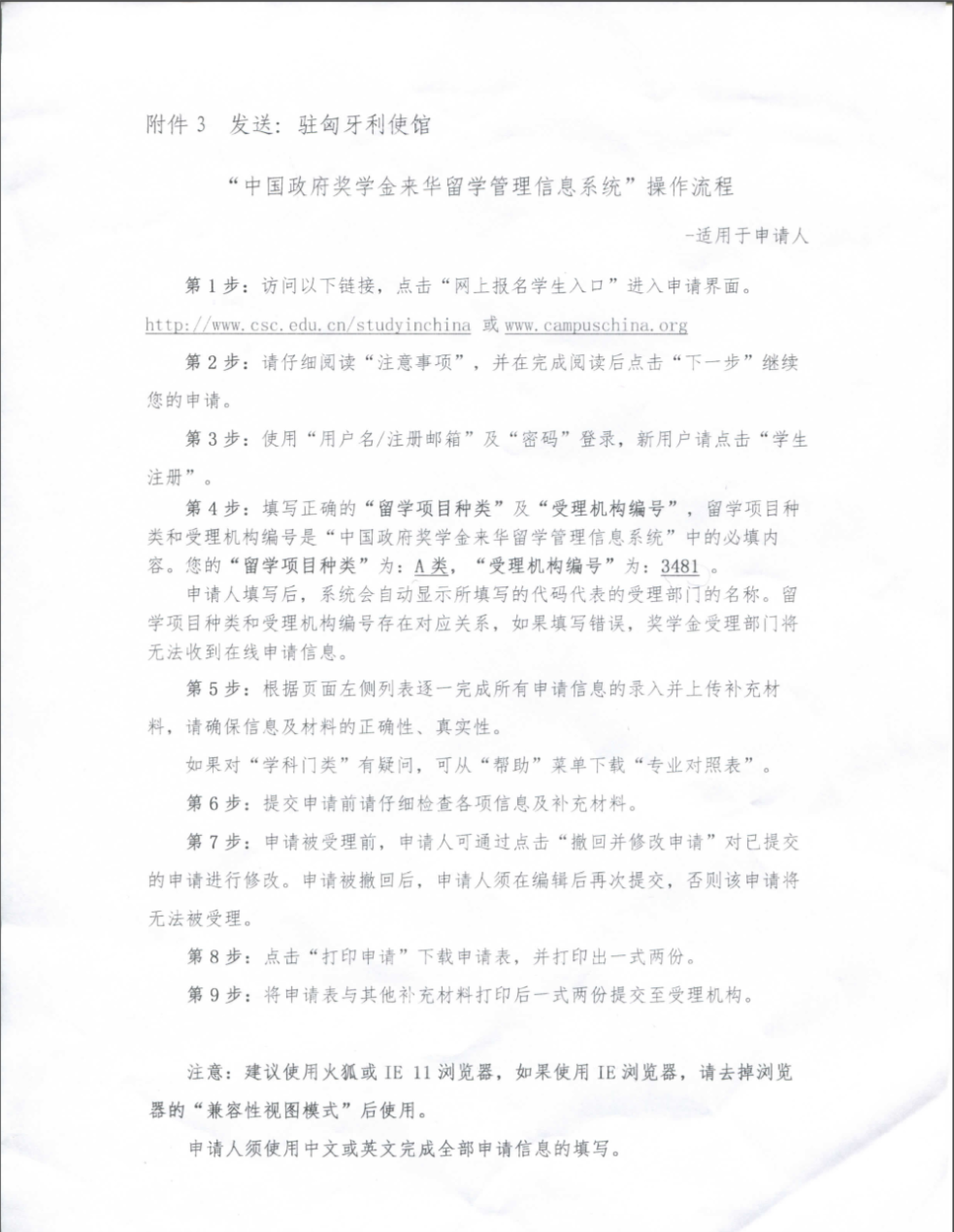 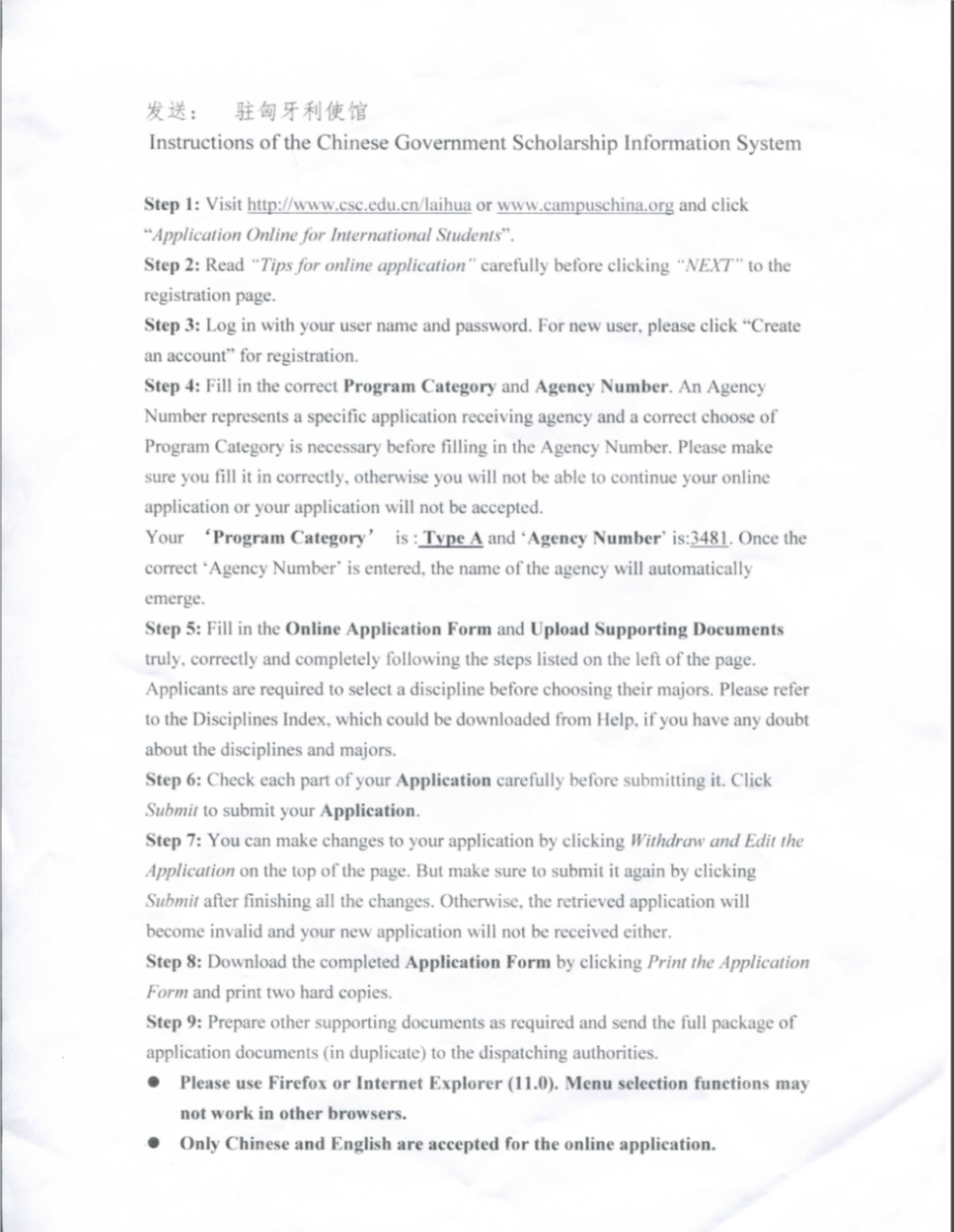 